Математика.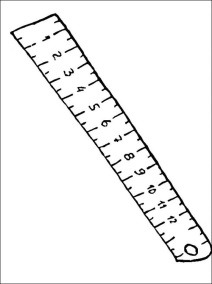 Тема: числовой отрезок.Цели: знакомство с понятием «числовой отрезок»; сложение и вычитание чисел с помощью числового отрезка.Домашнее задание:Учебник, с. 48-49Учиться складывать и вычитать числа, используя числовой отрезок (шкалу линейки).Повторить состав чисел 2, 3, 4.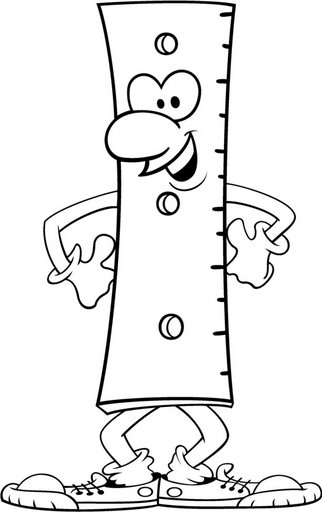 